 Адрес: 156013, г. Кострома, ул. Маршала Новикова, 35 Тел.: 8(4942)557631, 8(4942)557712       e-mail: rsc44@mail.ru   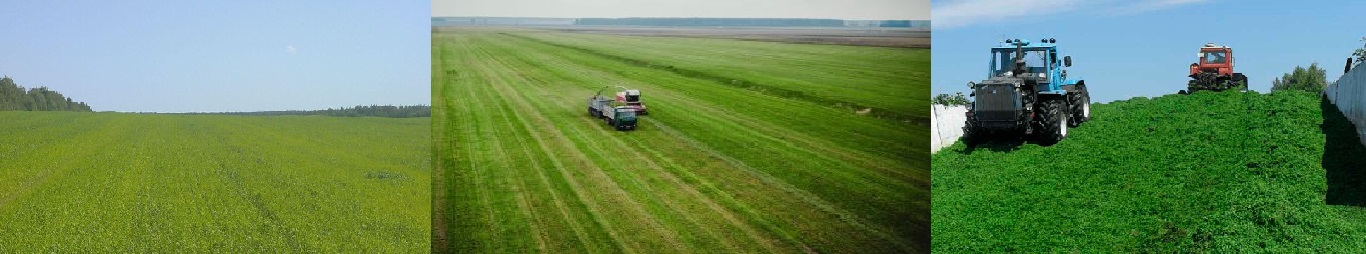 Филиал ФГБУ «Россельхозцентр» по Костромской области советует сельхозтоваропроизводителям при силосовании использовать УНИВЕРСАЛЬНУЮ СИЛОСНУЮ ЗАКВАСКУ «БИОАГРО-1» (УСЗ «БИОАГРО-1»). Силосная закваска имеет в основе две природные гомоферментативные молочнокислые бактерии Lactobacillus plantarum RS7 и Lactobacillus paracasei 10-Б. Количество жизнеспособных клеток - не менее 1 × 107 КОЕ/мл.Препарат является биологическим консервантом для ферментации многолетних, однолетних злаковых и бобовых трав, их смесей и кукурузы, а также для провяленного и слабопровяленного растительного сырья в анаэробных условиях. 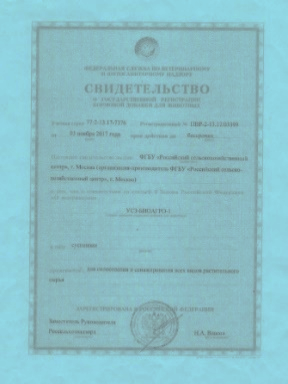 Консервирующий эффект достигается при условии достаточно быстрого обеспечения силосуемой массы молочной кислотой, образующейся в результате жизнедеятельности молочнокислых бактерий из легкоусвояемых углеводов (сахаров), содержащихся в корме.Консервант зарегистрирован ООО ПНПО «БИОАГРО» совместно с ФГБУ «РОССЕЛЬХОЗЦЕНТР». Норма расхода препарата – 1 литр на 15 тонн зеленой массыПриготовление рабочего раствораРасчет баковой смесиВ Ленинградской, Томской, Кемеровской, Свердловской, Вологодской   областях, Алтайском и Пермском крае, республиках Удмуртия и Коми используют препарат во многих хозяйствах. По положительным отзывам можно сделать вывод, что закваска способствует получению качественного зеленого корма. Филиал ФГБУ «Россельхозцентр» по Костромской области осуществляет информационную поддержку сельхозтоваропроизводителей по вопросам приобретения УНИВЕРСАЛЬНОЙ СИЛОСНОЙ ЗАКВАСКИ «БИОАГРО-1» (УСЗ «БИОАГРО-1»). Обращаться по номеру телефона: 8 (4942) 557-631.МИНИСТЕРСТВО СЕЛЬСКОГО ХОЗЯЙСТВА РОССИЙСКОЙ ФЕДЕРАЦИИФГБУ «Россельхозцентр»Филиал ФГБУ «Россельхозцентр» по Костромской области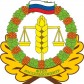 МИНИСТЕРСТВО СЕЛЬСКОГО ХОЗЯЙСТВА РОССИЙСКОЙ ФЕДЕРАЦИИФГБУ «Россельхозцентр»Филиал ФГБУ «Россельхозцентр» по Костромской областиИНФОРМАЦИОННЫЙ ЛИСТОК«РОССЕЛЬХОЗЦЕНТРА» по Костромской области РастительнаямассаВлажность,%Длина растений,смРабочий растворна 15 тонн растительной массыРабочий растворна 1 тоннурастительной массыСвежескошенная70-808-1049 л Н2О + 1 л закваски3.5 лСлабопровяленная45-653-459 л Н2О + 1 л закваски4 лТрудносилосуемая50-605-659 л Н2О + 1 л закваски4 лПараметры Тип комбайнаТип комбайнаТип комбайнаТип комбайнаПараметры 	Ягуар810Ягуар 830Ягуар 850Нью Холланд FR -6090Емкость бака~ 410 л~ 410 л~ 410 л~ 410 лРасход рабочего раствора на 1 тонну зеленой массы2.5 ~ 3 л2.5 ~ 3 л2.5 ~ 3 л2.5 ~ 3 лКоличество зеленой массы, обрабатываемое 410 л рабочего раствора150-200 т150-200 т150-200 т150-200 т